28th November 2019- Friends of Monkwick Glow Disco29th November 2019- Non-Pupil Day2nd December 2019- Flu Vaccinations2nd-6th December 2019- Book Fair11th December 2019- Friends of Monkwick Santa’s Grotto13th December 2019- Christmas Jumper Day & Pantomime at the TLA16th December 2019- Rev. Jackie Sams Assembly. 17th December 2019- Year 3 & 4 Christmas dinner17th December 2019- Year 5 Christmas Carols @ 2:15pm18th December 2019- Year 5 & 6 Christmas dinner18th December 2019- Year 4 Christmas Carols @ 2:15pm19th December 2019- Year 3 Christmas Carols @ 2:15pm20th December 2019- Last day of TermMore information about these dates will come to you nearer the time.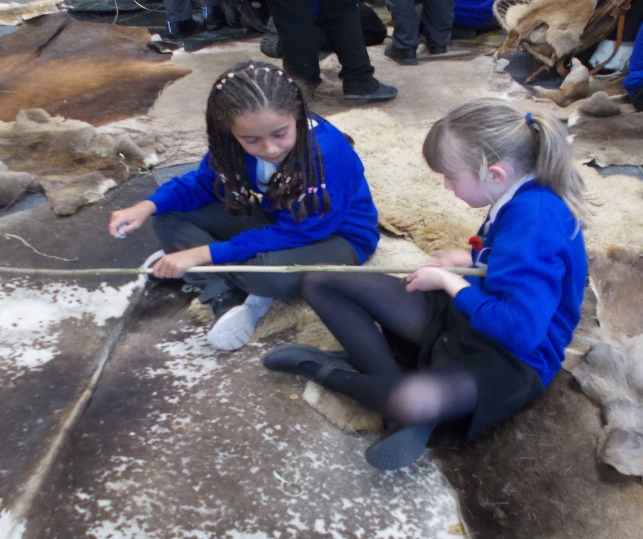 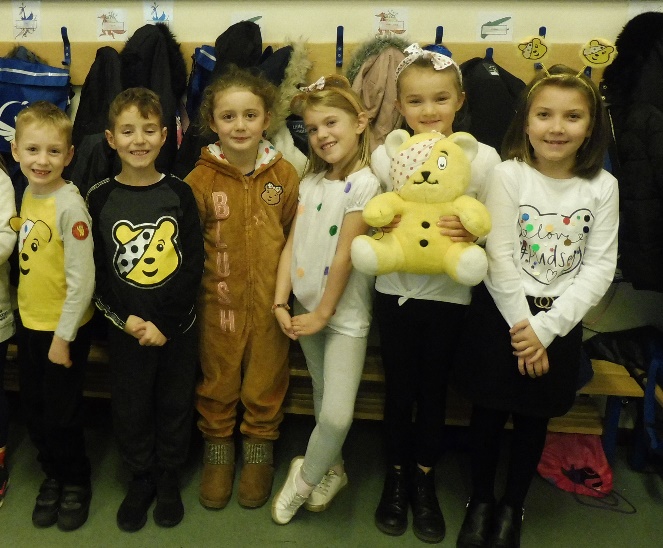 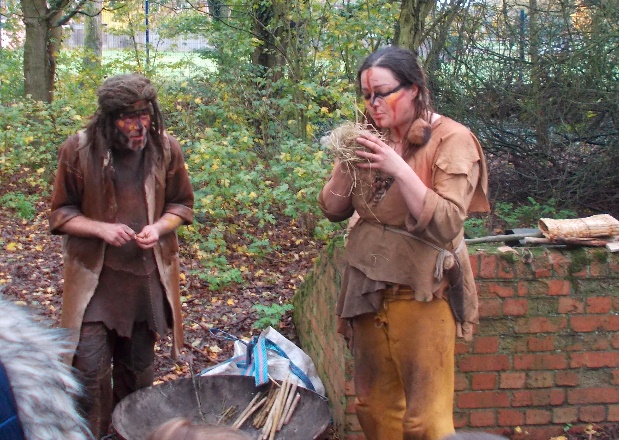 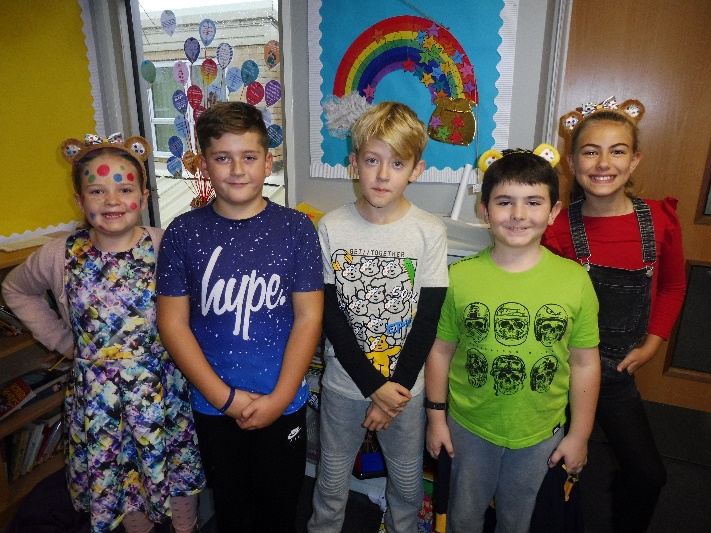 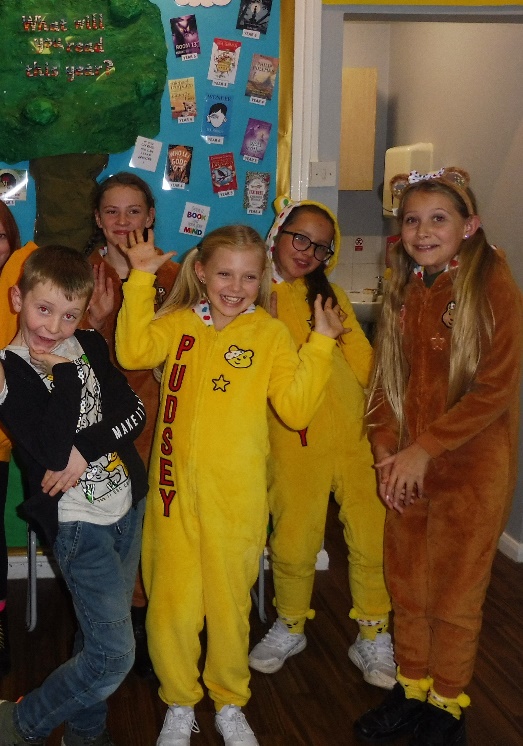 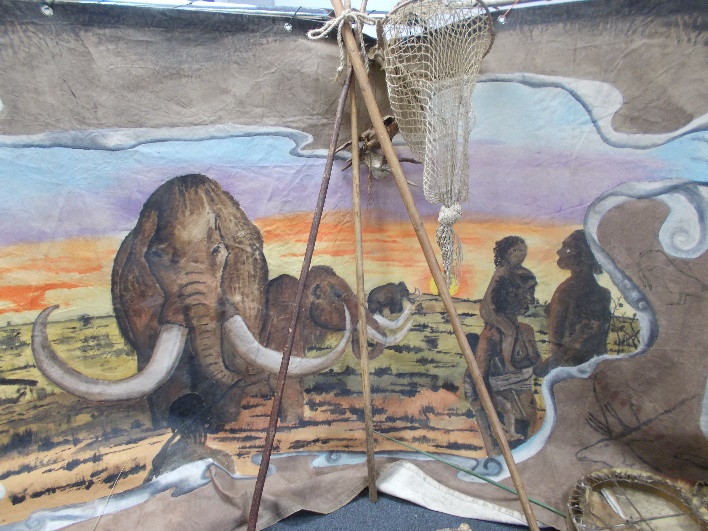 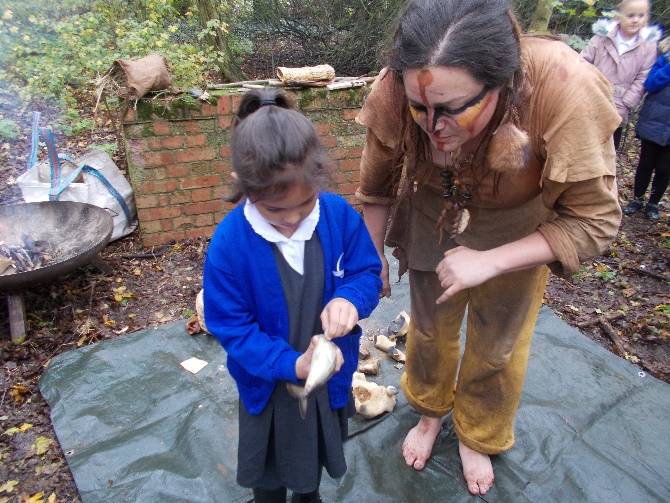 